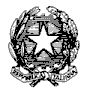 ISTITUTO D’ISTRUZIONE SUPERIORE “B. RUSSELL"Liceo Scientifico Liceo delle Scienze Umane e Liceo Classico “Omero”Via Gatti, 16 - 20162 Milano tel. 02/6430051/52 - Fax 02/6437132www.iis-russell.edu.it C.M. MIIS03900T C.F. 80125870156- Codice univoco UFO7CZe-mail iis.russell@tiscali.it - MIIS03900T@istruzione.it - MIIS03900T@pec.istruzione.it	AL DIRIGENTE SCOLASTICOI.I.S. “BERTRAND RUSSELL”VIA F. GATTI 1620162 MILANORICHIESTA RIMBORSO USCITA DIDATTICA CHIESA VALMALENCO (da inviare all’indirizzo di posta elettronica rimborsoviaggi@iis-russell.edu.it)Il/la sottoscritto/a __________________________________ (titolare del conto corrente)nato/a a __________________________ il ________________ C.F. _______________________residente a ________________________ via _______________________________ n. ______genitore dell’alunno/a ________________________________ iscritto alla classe ____________ sezione ______   del Liceo ________________________ per l’anno scolastico _______________CHIEDEil rimborso di € 38,00 versati per l’uscita didattica a Chiesa Valmalenco. Modalità di rimborsoAccredito sul conto corrente _____________________________ (specificare se bancario o postale) n. ______________________________ agenzia di __________________________ intestato a  ____________________________________Codice IBAN __________________________________________________Estremi documenti di identità di cui inviare copia in allegatonumero ________________________  rilasciata da _____________________________in data __________________							Firma				______________________________________Milano, data ____________________